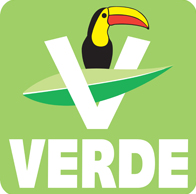  MARIA GUADALUPE ZUÑIGA ESCAMILLA CONSEJO POLÍTICO ESTATAL EN QUERÉTARO CARGO O ACTIVIDAD ACTUAL CONSEJERA POLÍTICA  GRADO MÁXIMO DE ESTUDIOS  SECUNDARIA EXPERIENCIA LABORAL Asistente administrativa en la oficina Comité Estatal del partido verde ecologista del Estado de Querétaro. Logística del Partido Verde Ecologista del Estado de Querétaro Auxiliar administrativa